GUÍA DE TRABAJO“EJEMPLOS DE SITIOS DE INYECCIONES MÁS USADOS”Datos del Estudiante / GrupoInstrucciones GeneralesEJEMPLOS DE SITIOS DE INYECCIÓN MÁS USADOS.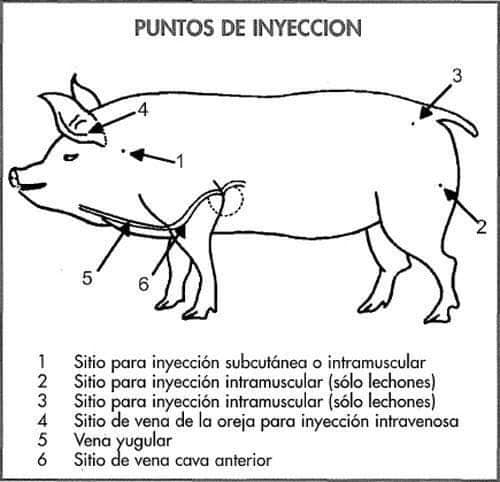 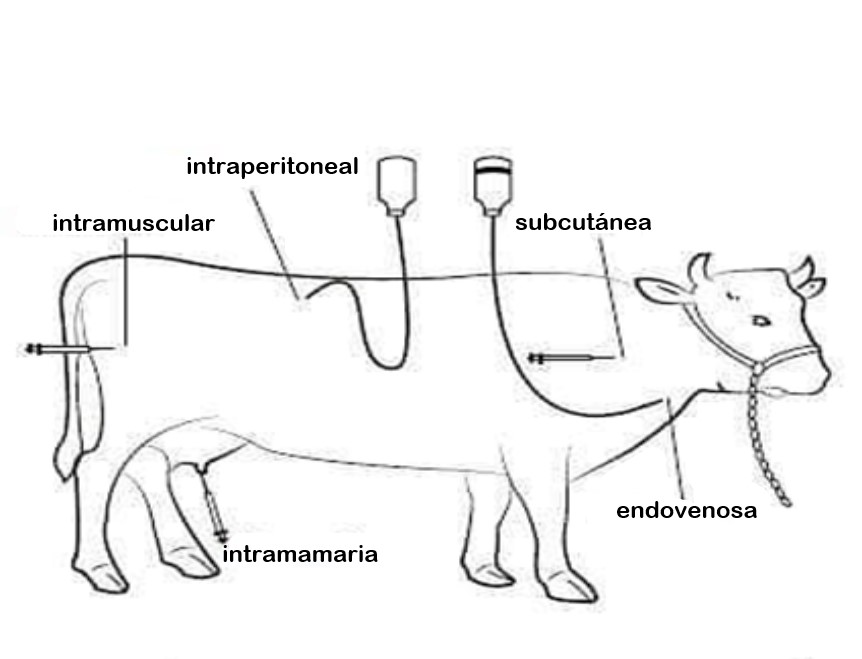 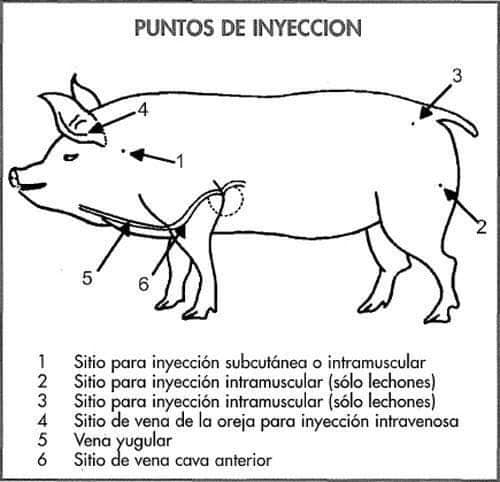 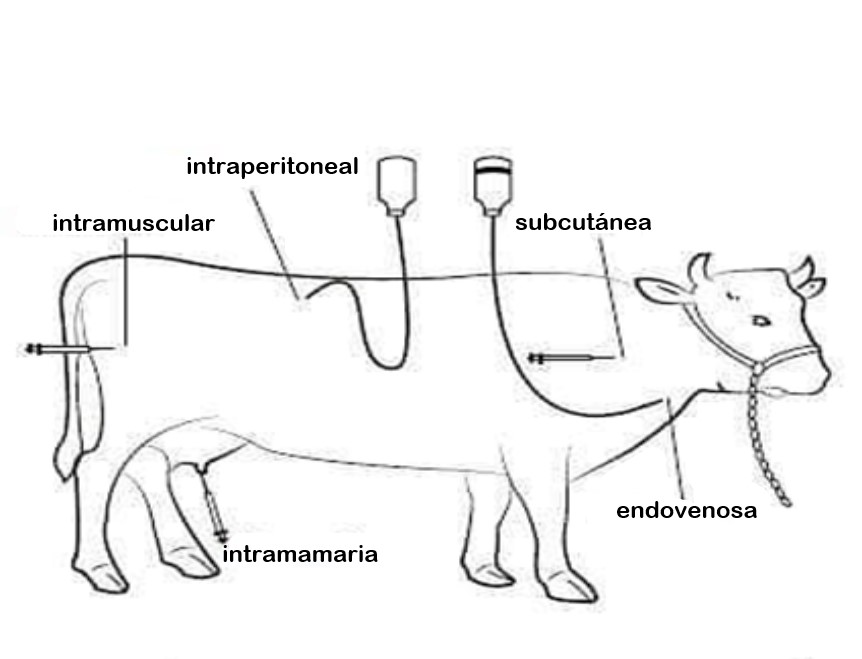 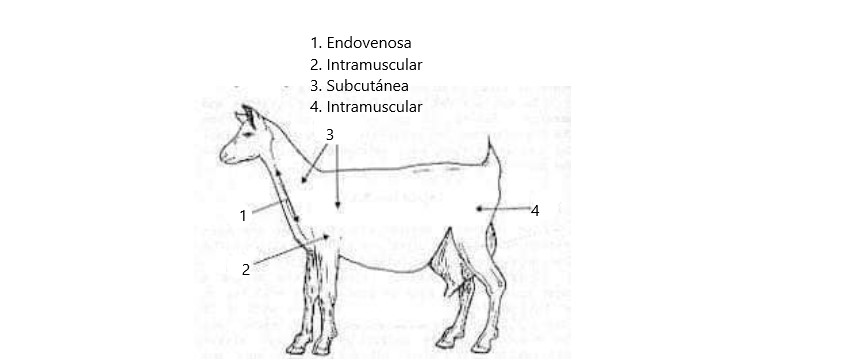 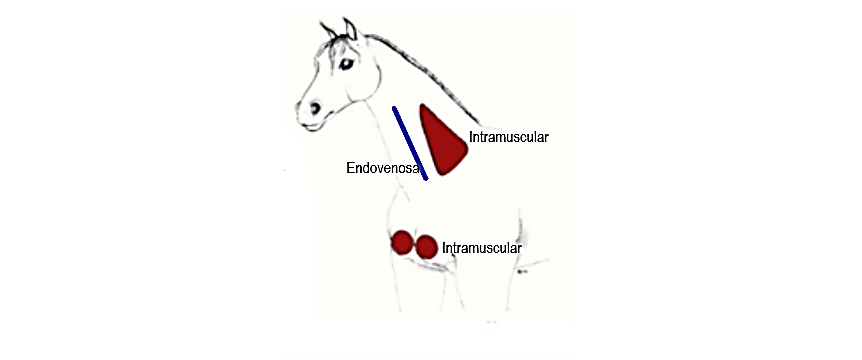 Nombre de la Actividad de AprendizajeDosis y aplicación de medicamentos Dosis y aplicación de medicamentos EspecialidadAgropecuariaAgropecuariaMenciónPecuariaPecuariaMóduloSanidad y bienestar animalSanidad y bienestar animalDuración de la actividad13 horas13 horasObservacionesActividad evaluada de manera sumativa con rúbrica de evaluaciónActividad evaluada de manera sumativa con rúbrica de evaluaciónObjetivos de Aprendizaje TécnicosObjetivos de Aprendizaje TécnicosObjetivos de Aprendizaje TécnicosOA 5Aplicar planes sanitarios y de bienestar animal en una explotación pecuaria, durante las diversas etapas del ciclo vital, mediante acciones y condiciones preventivas, y tratamientos curativos sencillos que no implican cirugía.OA 5Aplicar planes sanitarios y de bienestar animal en una explotación pecuaria, durante las diversas etapas del ciclo vital, mediante acciones y condiciones preventivas, y tratamientos curativos sencillos que no implican cirugía.OA 5Aplicar planes sanitarios y de bienestar animal en una explotación pecuaria, durante las diversas etapas del ciclo vital, mediante acciones y condiciones preventivas, y tratamientos curativos sencillos que no implican cirugía.Objetivos de Aprendizaje GenéricosObjetivos de Aprendizaje GenéricosDimensiones y habilidades
Marco de Cualificaciones Técnico ProfesionalOAG_C: Realizar las tareas de manera prolija, cumpliendo plazos establecidos y estándares de calidad, y buscando alternativas y soluciones cuando se presentan problemas pertinentes a las funciones desempeñadas.OAG_K: Prevenir situaciones de riesgo y enfermedades ocupacionales, evaluando las condiciones del entorno del trabajo y utilizando los elementos de protección personal según la normativa correspondiente.OAG_C: Realizar las tareas de manera prolija, cumpliendo plazos establecidos y estándares de calidad, y buscando alternativas y soluciones cuando se presentan problemas pertinentes a las funciones desempeñadas.OAG_K: Prevenir situaciones de riesgo y enfermedades ocupacionales, evaluando las condiciones del entorno del trabajo y utilizando los elementos de protección personal según la normativa correspondiente.INF3: Analiza y utiliza información de acuerdo a parámetros establecidos para responder a las necesidades propias de sus actividades y funciones. AUT3: Se desempeña con autonomía en actividades y funciones especializadas en diversos contextos con supervisión directa.AUT3: Evalúa el proceso y el resultado de sus actividades y funciones de acuerdo a parámetros establecidos para mejorar sus prácticas.EYR3: Responde por el cumplimiento de los procedimientos y resultados de sus actividades.EYR3: Comprende y valora los efectos de sus acciones sobre la salud y la vida, la organización, la sociedad y el medio ambiente.UDR3: Selecciona y utiliza materiales, herramientas y equipamiento para responder a una necesidad propia de una actividad o función especializada en contextos conocidos. UDR3: Organiza y comprueba la disponibilidad de los materiales, herramientas y equipamiento.Aprendizajes esperadosAprendizajes esperadosCriterios de EvaluaciónAdministra medicamentos de carácter preventivo y curativo a los animales,utilizando distintas técnicas según lasespecificaciones entregadas y lasnormativas de bienestar animal y de seguridad.Administra medicamentos de carácter preventivo y curativo a los animales,utilizando distintas técnicas según lasespecificaciones entregadas y lasnormativas de bienestar animal y de seguridad.Prepara dosis de medicamentos de acuerdo a las especificaciones técnicas, a las características del animal, a la normativa de seguridad laboral existente y a las normas de calidad del predio e instrucciones del veterinario a cargo.1.2 Aplica los medicamentos de acuerdo a las especificaciones del fabricante y el plan sanitario del predio, considerando la normativa medioambiental y las normas de bienestar animal y de seguridad e instrucciones dadas por el veterinario a cargo.Metodologías SeleccionadasMetodologías SeleccionadasActividades prácticas en terreno Trabajo colaborativo.Guía de trabajoAprendizaje basado en problemasNombreEscucha atentamente las instrucciones de tu docente respecto al trabajo a realizar en la sesión realizada en Salida a Terreno. 